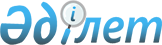 О внесении дополнений в постановление Правления Национального Банка 
Республики Казахстан от 3 июля 1999 года N 157 "Об утверждении Правил проведения операций в клиринговой системе Республиканского государственного 
предприятия на праве хозяйственного ведения "Казахстанский центр межбанковских расчетов", зарегистрированное в Министерстве юстиции 
Республики Казахстан под N 905
					
			Утративший силу
			
			
		
					Постановление Правления Национального Банка Республики Казахстан от 27 октября 2003 года N 369. Зарегистрировано в Министерстве юстиции Республики Казахстан 2 декабря 2003 года N 2590. Утратило силу постановлением Правления Национального Банка Республики Казахстан от 31 декабря 2015 года № 262      Сноска. Утратило силу постановлением Правления Национального Банка РК от 31.12.2015 № 262 (вводится в действие по истечении десяти календарных дней после дня его первого официального опубликования).      В целях совершенствования нормативных правовых актов, регулирующих порядок организации и функционирования клиринговой системы Республиканского государственного предприятия на праве хозяйственного ведения "Казахстанский центр межбанковских расчетов Национального Банка Республики Казахстан", Правление Национального Банка Республики Казахстан постановляет: 

      1. В постановление Правления Национального Банка Республики Казахстан от 3 июля 1999 года N 157 "Об утверждении Правил проведения операций в клиринговой системе Республиканского государственного предприятия на праве хозяйственного ведения "Казахстанский центр межбанковских расчетов" (зарегистрированное в Реестре государственной регистрации нормативных правовых актов Республики Казахстан под N 905, опубликованное 27 сентября - 10 октября 1999 года в изданиях Национального Банка Республики Казахстан "Казакстан Улттык Банкiнiн Хабаршысы" и "Вестник Национального Банка Казахстана"; с изменениями, утвержденными постановлением Правления Национального Банка Республики Казахстан от 27 мая 2003 года N 160 "О внесении изменений в постановление Правления Национального Банка Республики Казахстан от 3 июля 1999 года N 157 "Об утверждении Правил проведения операций в клиринговой системе Республиканского государственного предприятия на праве хозяйственного ведения "Казахстанский центр межбанковских расчетов", зарегистрированное в Министерстве юстиции Республики Казахстан под N 905" (зарегистрированным в Реестре государственной регистрации нормативных правовых актов Республики Казахстан под N 2368) внести следующие дополнения: 

      в Правилах проведения операций в клиринговой системе Республиканского государственного предприятия на праве хозяйственного ведения "Казахстанский центр межбанковских расчетов", утвержденных указанным постановлением: 

      пункт 4: 

      дополнить подпунктом 3-1) следующего содержания: 

      "3-1) дебетовая очередь пользователя - последовательный ряд неисполненных платежных документов, находящихся в Системе на определенную дату, по денежным обязательствам данного пользователя по отношению к другим пользователям;"; 

      дополнить подпунктом 6-1) следующего содержания: 

      "6-1) кредитовая очередь пользователя - последовательный ряд неисполненных платежных документов, находящихся в Системе на определенную дату, по денежным обязательствам других пользователей по отношению к данному пользователю;"; 

      дополнить подпунктом 12-1) следующего содержания: 

      "12-1) электронное дебетовое сообщение - платежное сообщение получателя, содержащее требование к пользователю о выплате определенной суммы денег;"; 

      главу 3 дополнить пунктами 18-1 и 18-2 следующего содержания: 

      "18-1. Получатель направляет в систему электронное дебетовое сообщение в пользу определенного пользователя с датой платежа не менее двух операционных дней. Право получателя на выставление электронного дебетового сообщения предусматривается в договоре между получателем и пользователем. 

      В течение трех рабочих дней со дня подписания такого договора пользователь доводит до сведения Центра следующие сведения: 

      1) наименование пользователя, его банковский идентификационный код; 

      2) наименование получателя, его банковский идентификационный код; 

      3) номер и дату договора, срок его действия; 

      4) наименование и индивидуальный идентификационный код бенефициара; 

      5) иные сведения, согласованные сторонами. 

      Электронные дебетовые сообщения не могут направляться в пользу органов казначейства Министерства финансов Республики Казахстан. 

      18-2. Электронное дебетовое сообщение с датой платежа не менее двух операционных дней, направленное в Центр, автоматически попадает в кредитовую очередь получателя и дебетовую очередь пользователя, к которому предъявляется требование о выплате определенной суммы денег на день исполнения данного платежа. 

      Электронное дебетовое сообщение может быть отозвано только получателем, направившим данное указание в Центр.". 

      2. Настоящее постановление вводится в действие по истечении четырнадцати дней со дня государственной регистрации в Министерстве юстиции Республики Казахстан. 

      3. Управлению платежных систем (Мусаев Р.Н.): 

      1) совместно с Юридическим департаментом (Шарипов С.Б.) принять меры к государственной регистрации в Министерстве юстиции Республики Казахстан настоящего постановления; 

      2) в десятидневный срок со дня государственной регистрации в Министерстве юстиции Республики Казахстан довести настоящее постановление до сведения заинтересованных подразделений центрального аппарата, территориальных филиалов Национального Банка Республики Казахстан, Республиканского государственного предприятия на праве хозяйственного ведения "Казахстанский центр межбанковских расчетов Национального Банка Республики Казахстан", банков второго уровня и организаций, осуществляющих отдельные виды банковских операций. 

      4. Управлению по обеспечению деятельности руководства Национального Банка Республики Казахстан (Терентьев А.Л.) в десятидневный срок со дня государственной регистрации в Министерстве юстиции Республики Казахстан опубликовать настоящее постановление в средствах массовой информации Республики Казахстан. 

      5. Контроль над исполнением настоящего постановления возложить на заместителя Председателя Национального Банка Республики Казахстан Жамишева Б.Б.       Председатель 

      Национального Банка 
					© 2012. РГП на ПХВ «Институт законодательства и правовой информации Республики Казахстан» Министерства юстиции Республики Казахстан
				